Appendix DWeb Survey Title Page Screen Shots:Not-for-profit Institutions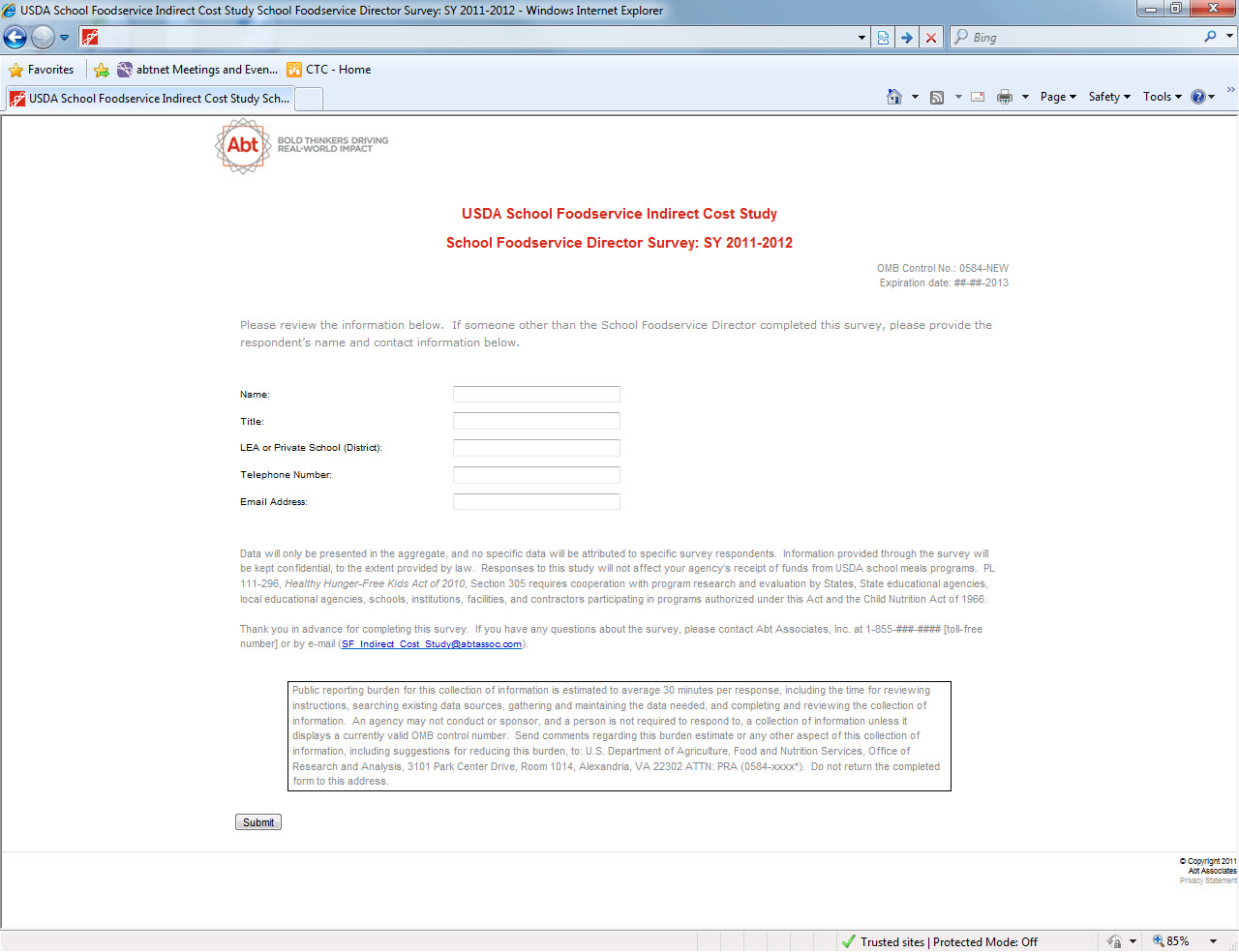 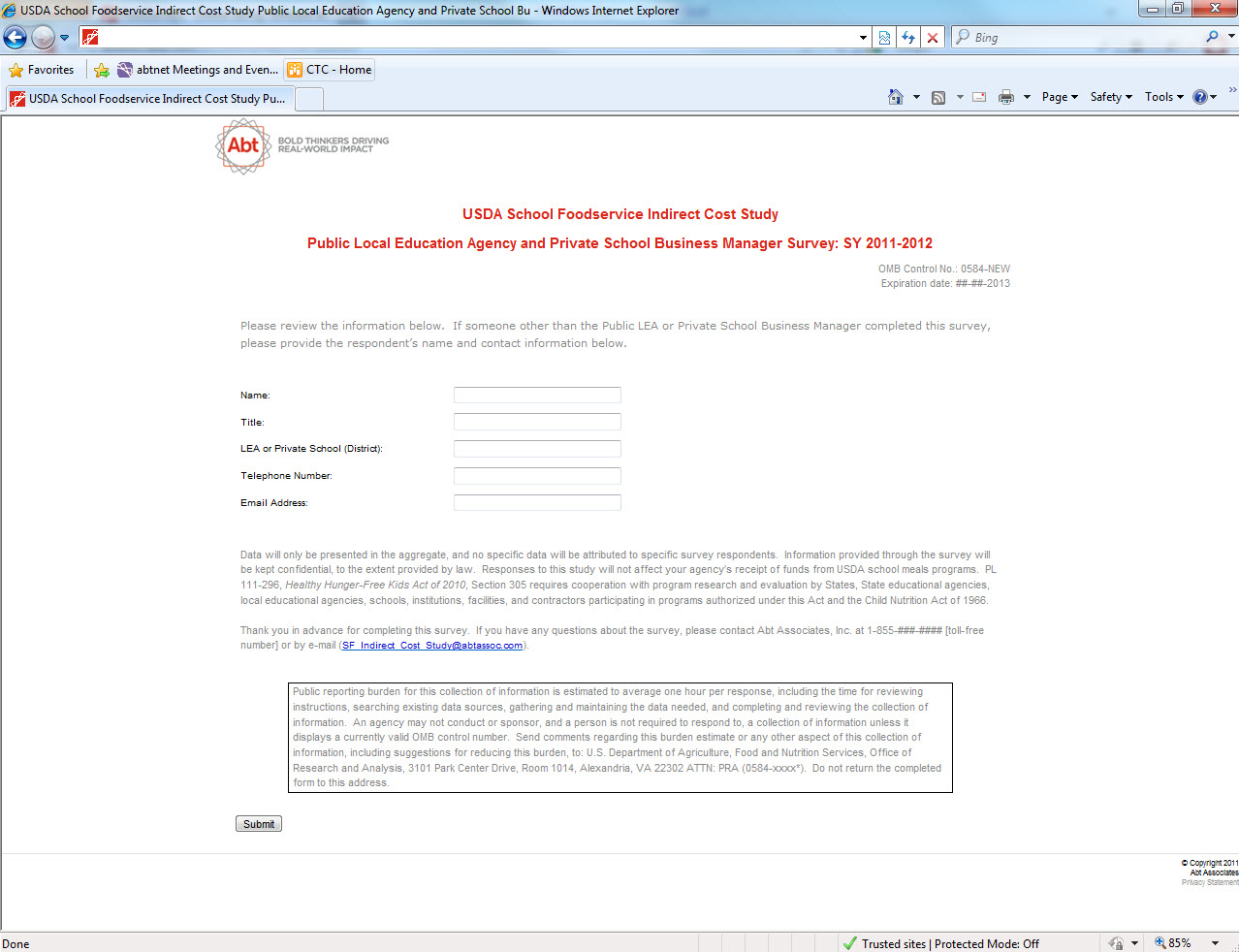 